Теперь вы можете почувствовать запах информации.Digital Flex Media , лидеры среди CD и DVD дисков, объявили, что они запустили линию ароматизированных  дисков.Аромат наносится с помощью лака на поверхность диска.  В состав чернил заранее включен запах. Егоможно почувствовать каждый раз при трении поверхности. Диски могут сохранять фирменный аромат компании на протяжении многих лет, а интенсивность запаха можно регулировать путем ароматизации большей или меньшей  площади покрытия.Запахи, предлагаемые в настоящее время,  включают в себя: свежие фрукты, цветы, кофе, пиццу, шоколад и многое другое,  а  также есть возможность внедрить фирменный аромат бренда. Мохаб Сабри, исполнительный директор Digital Flex, с энтузиазмом говорит  о новой технологии,: «The Boston Herald, , New York Post и научно-исследовательский маркетинговый отдел New York Times обнаружили, что при наличии выбора между двумя аналогичными продуктами или напитками, 81 % клиентов предпочитает  тот, чей запах они могли бы услышать, нежели просто увидеть. Это означает, что аромат не просто изменяет поведение клиентов - он ассоциируется с  тем или иным продуктом. Rub’n Smell™  помогает компаниям, маркетологам  и рекламодателям извлечь выгоду из этого и получить определенное, прочное  конкурентное преимущество ".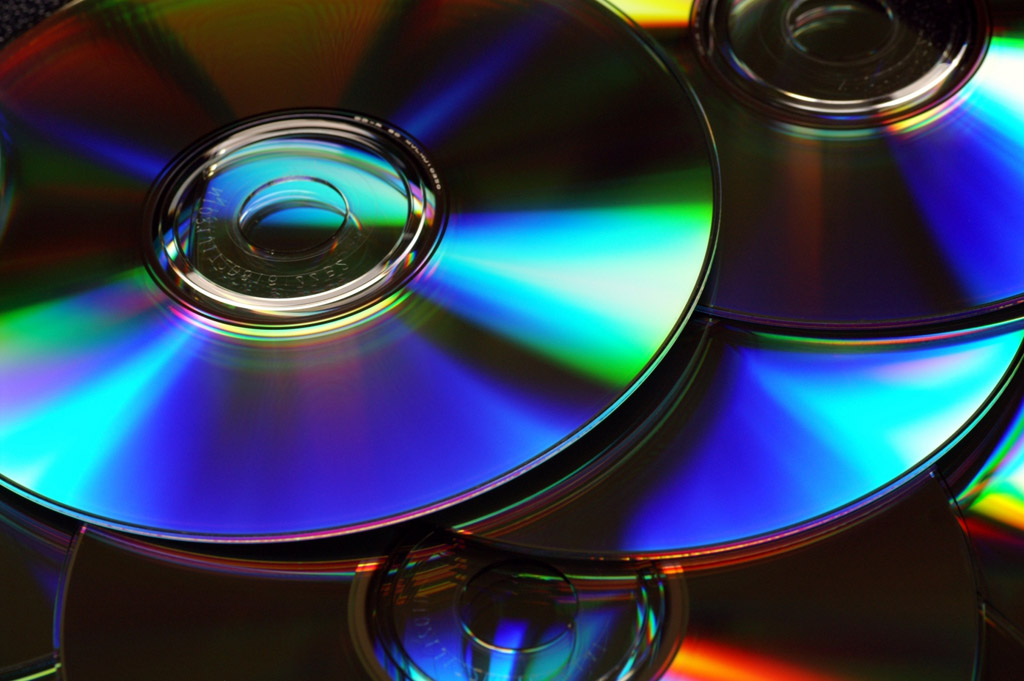 